上投摩根中国世纪灵活配置混合型证券投资基金（QDII）2022年第1季度报告2022年3月31日基金管理人：上投摩根基金管理有限公司基金托管人：中国建设银行股份有限公司报告送出日期：二〇二二年四月二十二日§1  重要提示基金管理人的董事会及董事保证本报告所载资料不存在虚假记载、误导性陈述或重大遗漏，并对其内容的真实性、准确性和完整性承担个别及连带责任。 基金托管人中国建设银行股份有限公司根据本基金合同规定，于2022年4月21日复核了本报告中的财务指标、净值表现和投资组合报告等内容，保证复核内容不存在虚假记载、误导性陈述或者重大遗漏。 基金管理人承诺以诚实信用、勤勉尽责的原则管理和运用基金资产，但不保证基金一定盈利。 基金的过往业绩并不代表其未来表现。投资有风险，投资者在作出投资决策前应仔细阅读本基金的招募说明书。 本报告中财务资料未经审计。本报告期自2022年1月1日起至3月31日止。§2  基金产品概况§3  主要财务指标和基金净值表现3.1 主要财务指标单位：人民币元注：本期已实现收益指基金本期利息收入、投资收益、其他收入（不含公允价值变动收益）扣除相关费用后的余额，本期利润为本期已实现收益加上本期公允价值变动收益。上述基金业绩指标不包括持有人认购或交易基金的各项费用，计入费用后实际收益水平要低于所列数字。3.2 基金净值表现本报告期基金份额净值增长率及其与同期业绩比较基准收益率的比较3.2.2　自基金合同生效以来基金累计份额净值增长率变动及其与同期业绩比较基准收益率变动的比较上投摩根中国世纪灵活配置混合型证券投资基金（QDII）累计份额净值增长率与业绩比较基准收益率历史走势对比图（2016年11月11日至2022年3月31日）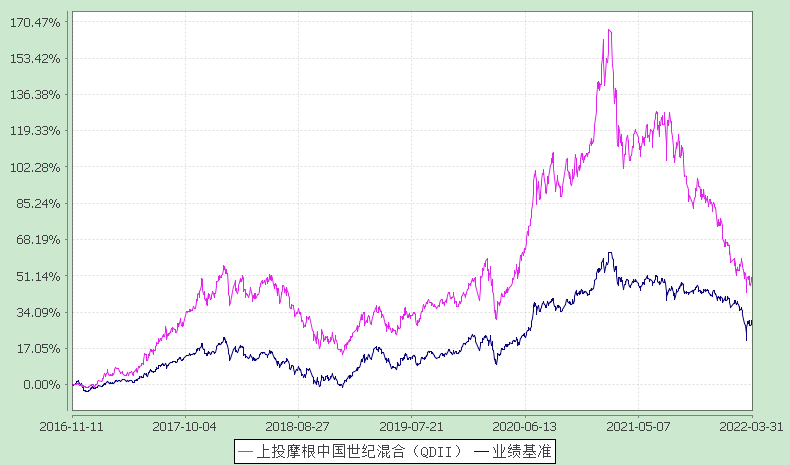 注：本基金合同生效日为2016年11月11日，图示的时间段为合同生效日至本报告期末。本基金建仓期为本基金合同生效日起 6 个月，建仓期结束时资产配置比例符合本基金基金合同规定。因中证指数公司于2020年7月13日起将“中证中国内地企业400指数”修订为“中证中国内地企业500指数”，本基金的业绩比较基准自同日起由“中证中国内地企业400指数×60%+中债总指数收益率×40%”变更为“中证中国内地企业500指数收益率×60%+中债总指数收益率×40%”。§4  管理人报告4.1 基金经理（或基金经理小组）简介注：1.任职日期和离任日期均指根据公司决定确定的聘任日期和解聘日期。2.王丽军女士、征茂平先生为本基金首任基金经理，其任职日期指本基金基金合同生效之日。3.证券从业的含义遵从行业协会《证券业从业人员资格管理办法》的相关规定。4.2管理人对报告期内本基金运作遵规守信情况的说明在本报告期内，基金管理人不存在损害基金份额持有人利益的行为，勤勉尽责地为基金份额持有人谋求利益。基金管理人遵守了《证券投资基金法》及其他有关法律法规、《上投摩根中国世纪灵活配置混合型证券投资基金(QDII)基金合同》的规定。除以下情况外，基金经理对个股和投资组合的比例遵循了投资决策委员会的授权限制，基金投资比例符合基金合同和法律法规的要求：本基金曾出现个别由于市场原因引起的投资组合的投资指标被动偏离相关比例要求的情形，但已在规定时间内调整完毕。4.3 公平交易专项说明4.3.1公平交易制度的执行情况报告期内，本公司继续贯彻落实《证券投资基金管理公司公平交易制度指导意见》等相关法律法规和公司内部公平交易流程的各项要求，严格规范境内上市股票、债券的一级市场申购和二级市场交易等活动，通过系统和人工相结合的方式进行交易执行和监控分析，以确保本公司管理的不同投资组合在授权、研究分析、投资决策、交易执行、业绩评估等投资管理活动相关的环节均得到公平对待。对于交易所市场投资活动，本公司执行集中交易制度，确保不同投资组合在买卖同一证券时，按照时间优先、比例分配的原则在各投资组合间公平分配交易量；对于银行间市场投资活动，本公司通过对手库控制和交易室询价机制，严格防范对手风险并检查价格公允性；对于申购投资行为，本公司遵循价格优先、比例分配的原则，根据事前独立申报的价格和数量对交易结果进行公平分配。报告期内，通过对不同投资组合之间的收益率差异比较、对同向交易和反向交易的交易时机和交易价差监控分析，未发现整体公平交易执行出现异常的情况。4.3.2异常交易行为的专项说明报告期内，通过对交易价格、交易时间、交易方向等的分析，未发现有可能导致不公平交易和利益输送的异常交易行为。所有投资组合参与的交易所公开竞价同日反向交易成交较少的单边交易量超过该证券当日成交量的5%的情形：无。4.4 报告期内基金的投资策略和业绩表现说明一季度整个国内和海外市场都大幅调整，国内国际上游资源能源价格都大幅上涨，美国在通胀压力下正式进入加息周期，叠加局部战争带来的能源紧张以及地缘政治风险，加上全球疫情反复，尤其是香港，深圳，上海等全国大城市疫情严重，整个市场都波动非常大。本基金长期跨市场投资，最近相关股票都调整幅度比较大，很多投资人非常关心，跟大家分享下我们最新的观点。这一波港股市场和国内市场相互影响联动，外资流出受到关注，核心资产压力很大，外资的流出可能有几方面顾虑：1.美国进入加息周期后，资金的风险偏好对高估值板块形成资金压力；2.香港市场的科技股和创新药目前大多没有盈利，市场风险偏好下降的时候，估值体系相对紊乱；3.俄乌冲突放大了国际上大国关系对全球经济和金融市场的影响；4.香港和深圳、上海疫情扩散，可能对国内的经济活动短期有扰动；5.海外资金对国内部分行业政策预期不太确定。目前国内和港股市场的部分成长属性好的板块经过估值消化，已经到非常合理的价值区间，外资情绪化、非理性的行为，短期可能会继续影响市场的波动，但我们判断国内以及香港市场已经处于中长期的一个低点，信心的恢复更加重要，金融委的发声，相信让大家看到了政府维护资本市场稳定的决心。当然，信心的恢复是逐渐的和渐进的，国内实质性政策推出和经济增长出现且国际形势趋于稳定后，外资回流依然是一个可以期待的事情。下一季度宏观，国际，市场展望：3月16日的金融委会议稳定了信心，当前主要观察后续有否实质稳增长政策的推出，目前美联储短期主要应对通胀，相对鹰派的加息态度和节奏，可能对成长股的估值仍然会有压制，需要重点关注。大国博弈和国际政治秩序的重新定位，以及中美关系，也要密切跟踪。香港市场，以及国内的部分成长股，经过大幅估值消化以后，处于中长期布局的一个低点之上，后续市场期望看到实质性的维护经济增长和金融市场稳定的政策出台。行业层面，首先我们坚定看好中国的新经济产业，鼓励创新是永远的政策方向。同时，由于短期经济压力比较大，稳增长预期较强，以及信用扩张，有望带来国内相关传统行业，包括上游资源/原材料价格和盈利韧劲带来景气改善预期的投资机会，以及相对低估值的金融、地产、能源相关行业的投资机会。本报告期中国世纪份额净值增长率为:-16.97%，同期业绩比较基准收益率为:-8.97%。4.5报告期内基金持有人数或基金资产净值预警说明无。§5  投资组合报告5.1 报告期末基金资产组合情况5.2 报告期末在各个国家（地区）证券市场的股票及存托凭证投资分布注：国家（地区）类别根据其所在的证券交易所确定，ADR、GDR按照存托凭证本身挂牌的证券交易所确定。5.3 报告期末按行业分类的股票及存托凭证投资组合注：行业分类标准：MSCI5.4 期末按公允价值占基金资产净值比例大小排序的股票投资明细
5.4.1 报告期末按公允价值占基金资产净值比例大小排序的前十名股票及存托凭证投资明细5.5 报告期末按债券信用等级分类的债券投资组合本基金本报告期末未持有债券。5.6 报告期末按公允价值占基金资产净值比例大小排名的前五名债券投资明细本基金本报告期末未持有债券。5.7 报告期末按公允价值占基金资产净值比例大小排名的前十名资产支持证券投资明细本基金本报告期末未持有资产支持证券。5.8 报告期末按公允价值占基金资产净值比例大小排名的前五名金融衍生品投资明细本基金本报告期末未持有金融衍生品。5.9报告期末按公允价值占基金资产净值比例大小排序的前十名基金投资明细本基金本报告期末未持有基金。5.10 投资组合报告附注5.10.1报告期内本基金投资的前十名证券的发行主体本期没有出现被监管部门立案调查，或在报告编制日前一年内受到公开谴责、处罚的情形。5.10.2报告期内本基金投资的前十名股票中没有在基金合同规定备选股票库之外的股票。5.10.3其他资产构成5.10.4报告期末持有的处于转股期的可转换债券明细本基金本报告期末未持有处于转股期的可转换债券。5.10.5 报告期末前十名股票中存在流通受限情况的说明注：本基金本报告期末前十名股票中不存在流通受限情况。5.10.6投资组合报告附注的其他文字描述部分因四舍五入原因,投资组合报告中分项之和与合计可能存在尾差。§6  开放式基金份额变动单位：份§7 备查文件目录7.1 备查文件目录1. 中国证监会准予上投摩根中国世纪灵活配置混合型证券投资基金募集注册的文件；2. 《上投摩根中国世纪灵活配置混合型证券投资基金基金合同》；3. 《上投摩根中国世纪灵活配置混合型证券投资基金托管协议》；4. 《上投摩根开放式基金业务规则》；5. 基金管理人业务资格批件、营业执照；6. 基金托管人业务资格批件和营业执照。7.2 存放地点基金管理人或基金托管人住所。7.3 查阅方式投资者可在营业时间免费查阅，也可按工本费购买复印件。上投摩根基金管理有限公司二〇二二年四月二十二日基金简称上投摩根中国世纪混合（QDII）基金主代码003243交易代码003243基金运作方式契约型开放式基金合同生效日2016年11月11日报告期末基金份额总额91,803,210.06份投资目标本基金采用定量及定性研究方法，自下而上优选在中国境内及香港、美国等海外市场上市的中国公司，通过严格风险控制，力争实现基金资产的长期增值。投资策略1、各市场资产配置策略本基金综合考虑不同市场的宏观经济环境、增长和通胀背景、不同市场的估值水平和流动性因素、相关公司所处的发展阶段、盈利前景和竞争环境以及其他重要要素将基金资产在中国境内及香港、美国等海外市场之间进行配置。另外，本基金将根据各类证券的风险收益特征的相对变化，适度的调整确定基金资产在股票、债券及现金等类别资产间的分配比例。2、股票投资策略：（1）中国境内市场投资策略本基金将专注投资于影响国民经济的龙头行业、经济转型和产业升级过程中的重点行业和具备成长潜力的新兴行业。（2）香港、美国等海外市场投资策略本基金将结合宏观基本面，包含资金流向等对海外市场上市公司进行初步判断，并结合产业趋势以及公司发展前景自下而上进行布局，从公司商业模式、产品创新及竞争力、主营业务收入来源和区域分布等多维度进行考量，挖掘优质企业。3、债券投资策略本基金债券投资将采取多种积极投资策略，自上而下地管理组合的久期，同时精选个券，以增强组合的持有期收益。4、其他投资策略：包括股指期货投资策略、资产支持证券投资策略、权证投资策略、金融衍生品投资策略、存托凭证投资策略。业绩比较基准中证中国内地企业500指数收益率×60%+中债总指数收益率×40%风险收益特征本基金属于混合型基金产品，预期风险和收益水平低于股票型基金，高于债券型基金和货币市场基金，属于中等风险收益水平的基金产品。根据2017年7月1日施行的《证券期货投资者适当性管理办法》，基金管理人和相关销售机构已对本基金重新进行风险评级，风险评级行为不改变本基金的实质性风险收益特征，但由于风险等级分类标准的变化，本基金的风险等级表述可能有相应变化，具体风险评级结果应以基金管理人和销售机构提供的评级结果为准。基金管理人上投摩根基金管理有限公司基金托管人中国建设银行股份有限公司境外资产托管人英文名称JPMorgan Chase Bank, N.A.境外资产托管人中文名称摩根大通银行主要财务指标报告期(2022年1月1日-2022年3月31日)1.本期已实现收益-18,305,295.902.本期利润-28,949,519.943.加权平均基金份额本期利润-0.30644.期末基金资产净值135,877,294.655.期末基金份额净值1.4801阶段净值增长率①净值增长率标准差②业绩比较基准收益率③业绩比较基准收益率标准差④①-③②-④过去三个月-16.97%1.47%-8.97%1.20%-8.00%0.27%过去六个月-21.72%1.30%-10.00%0.91%-11.72%0.39%过去一年-29.91%1.45%-12.03%0.82%-17.88%0.63%过去三年12.47%1.46%11.04%0.78%1.43%0.68%过去五年40.56%1.34%25.82%0.74%14.74%0.60%自基金合同生效起至今48.01%1.30%28.70%0.72%19.31%0.58%姓名职务任本基金的基金经理期限任本基金的基金经理期限证券从业年限说明姓名职务任职日期离任日期证券从业年限说明征茂平本基金基金经理2016-11-112022-01-1421年征茂平先生，自2001年3月至2004年3月在上海证大投资管理有限公司任高级研究员从事证券研究的工作；2004年3月至2005年4月在平安证券有限公司任高级研究员从事证券研究的工作；2005年5月至2008年5月在大成基金管理有限公司任研究员从事成长股票组合的管理工作。2008年5月起加入上投摩根基金管理有限公司，先后担任行业专家、基金经理助理、研究部总监助理、基金经理，2013年7月至2019年7月担任上投摩根大盘蓝筹股票型证券投资基金基金经理，2013年9月至2018年6月同时担任上投摩根红利回报混合型证券投资基金基金经理,2014年1月至2015年2月同时担任上投摩根阿尔法混合型证券投资基金基金经理，2015年9月至2022年1月同时担任上投摩根整合驱动灵活配置混合型证券投资基金基金经理，2016年11月至2022年1月同时担任上投摩根中国世纪灵活配置混合型证券投资基金基金经理。王丽军本基金基金经理2016-11-11-15年基金经理王丽军女士，硕士研究生，2000年7月至2003年9月在深圳永泰软件公司任项目实施专员；2006年2月至2007年1月在大公国际资信评估公司任行业评级部经理；2007年1月至2007年9月在东吴基金管理公司任行业研究员；2007年9月至2009年5月在申万巴黎基金管理公司任行业研究员；2009年10月起加入上投摩根基金管理有限公司，任我公司基金经理助理/行业专家、基金经理，自2016年11月起担任上投摩根中国世纪灵活配置混合型证券投资基金基金经理，自2019年3月起同时担任上投摩根领先优选混合型证券投资基金基金经理，自2021年6月起同时担任上投摩根香港精选港股通混合型证券投资基金基金经理。序号项目金额(人民币元)占基金总资产的比例(%)1权益投资115,136,294.3983.95其中：普通股115,136,294.3983.95存托凭证--优先股--房地产信托--2基金投资--3固定收益投资--其中：债券--资产支持证券--4金融衍生品投资--其中：远期--期货--期权--权证--5买入返售金融资产--其中：买断式回购的买入返售金融资产--6货币市场工具--7银行存款和结算备付金合计15,752,363.3211.498其他各项资产6,258,045.544.569合计137,146,703.25100.00国家（地区）公允价值(人民币元)占基金资产净值比例（％）中国97,443,032.5971.71中国香港17,693,261.8013.02合计115,136,294.3984.74行业类别公允价值（人民币元）占基金资产净值比例（％）石油、天然气与消费用燃料17,747,364.9613.06电气设备10,178,930.167.49半导体产品与设备9,944,095.357.32电子设备、仪器和元件9,821,484.417.23化学制品9,578,414.147.05通信设备9,090,761.406.69制药8,666,873.446.38独立电力生产商与能源贸易商8,501,995.946.26饮料8,125,847.845.98食品4,900,513.173.61航空航天与国防3,851,778.002.83商业银行3,547,364.732.61金属与采矿3,319,218.002.44软件3,254,943.532.40酒店、餐馆与休闲2,491,360.001.83无线电信业务922,240.030.68汽车741,782.220.55互动媒体与服务451,327.070.33合计115,136,294.3984.74序号公司名称（英文）公司名称（中文）证券代码所在证券市场所属国家（地区)数量（股）公允价值（人民币元）占基金资产净值比例（％）1Unigroup Guoxin Microelectronics Co., Ltd.紫光国微002049 CH深圳证券交易所中国25,900.005,297,586.003.902Tongwei Co., Ltd.通威股份600438 CH上海证券交易所中国114,793.004,900,513.173.613KPC Pharmaceuticals, Inc.昆药集团600422 CH上海证券交易所中国395,749.004,812,307.843.544Tianjin 712 Communication & Broadcasting Co.,Ltd七一二603712 CH上海证券交易所中国136,500.004,733,820.003.485China National Nuclear Power Co., Ltd中国核电601985 CH上海证券交易所中国574,200.004,656,762.003.436Longi Green Energy Technology Co.,Ltd.隆基股份601012 CH上海证券交易所中国64,365.004,646,509.353.427China Shenhua Energy Company Limited中国神华01088.HK香港交易所中国香港214,500.004,366,437.293.218China Zhenhua (Group) Science & Technology Co.,Ltd.振华科技000733 CH深圳证券交易所中国38,421.004,356,941.403.219CNOOC Limited中国海洋石油00883 HK香港交易所中国香港495,000.004,311,572.463.1710Wuliangye Yibin Co.,Ltd五粮液000858 CH深圳交易所中国26,800.004,155,608.003.06序号名称金额(人民币元)1存出保证金76,365.012应收证券清算款6,015,642.703应收股利-4应收利息-5应收申购款166,037.836其他应收款-7待摊费用-8其他-9合计6,258,045.54序号股票代码股票名称流通受限部分的公允价值(元)占基金资产净值比例(%)流通受限情况说明1-----报告期期初基金份额总额97,313,308.64报告期期间基金总申购份额7,720,992.04减：报告期期间基金总赎回份额13,231,090.62报告期期间基金拆分变动份额-报告期期末基金份额总额91,803,210.06